國立中興大學附屬臺中高級農業職業學校畜產保健科課程單元教學活動設計單元名稱認識蛋雞與雞蛋教材來源教材來源畜產加工教學日期10月30日教學時間教學時間50分鐘教學年級二年級教學設計者教學設計者陳怡文教材研究分析本單元在介紹液態蛋製作過程。知道如何挑選雞蛋、評估新鮮度，並能妥善保存。本單元在介紹液態蛋製作過程。知道如何挑選雞蛋、評估新鮮度，並能妥善保存。本單元在介紹液態蛋製作過程。知道如何挑選雞蛋、評估新鮮度，並能妥善保存。本單元在介紹液態蛋製作過程。知道如何挑選雞蛋、評估新鮮度，並能妥善保存。教學方法多媒體教學法、直接教學法、問答法多媒體教學法、直接教學法、問答法多媒體教學法、直接教學法、問答法多媒體教學法、直接教學法、問答法核心素養U-A2具備系統思考、分析與探索的素養，深化後設思考，並積極面對挑戰以解決人生的各種問題。U-C1 具備對道德課題與公共議題的思考與對話素養，培養良好品德、公民意識與社會責任，主動參與環境保育與社會公共事務。U-C3在堅定自我文化價值的同時，又能尊重欣賞多元文化，具備國際化視野，並主動關心全球議題或國際情勢，具備國際移動力。U-A2具備系統思考、分析與探索的素養，深化後設思考，並積極面對挑戰以解決人生的各種問題。U-C1 具備對道德課題與公共議題的思考與對話素養，培養良好品德、公民意識與社會責任，主動參與環境保育與社會公共事務。U-C3在堅定自我文化價值的同時，又能尊重欣賞多元文化，具備國際化視野，並主動關心全球議題或國際情勢，具備國際移動力。U-A2具備系統思考、分析與探索的素養，深化後設思考，並積極面對挑戰以解決人生的各種問題。U-C1 具備對道德課題與公共議題的思考與對話素養，培養良好品德、公民意識與社會責任，主動參與環境保育與社會公共事務。U-C3在堅定自我文化價值的同時，又能尊重欣賞多元文化，具備國際化視野，並主動關心全球議題或國際情勢，具備國際移動力。U-A2具備系統思考、分析與探索的素養，深化後設思考，並積極面對挑戰以解決人生的各種問題。U-C1 具備對道德課題與公共議題的思考與對話素養，培養良好品德、公民意識與社會責任，主動參與環境保育與社會公共事務。U-C3在堅定自我文化價值的同時，又能尊重欣賞多元文化，具備國際化視野，並主動關心全球議題或國際情勢，具備國際移動力。學習表現能夠具備液蛋基本知識，並能將上課所學的雞蛋挑選方法與雞蛋保存方式運用在日常生活中。能夠具備液蛋基本知識，並能將上課所學的雞蛋挑選方法與雞蛋保存方式運用在日常生活中。能夠具備液蛋基本知識，並能將上課所學的雞蛋挑選方法與雞蛋保存方式運用在日常生活中。能夠具備液蛋基本知識，並能將上課所學的雞蛋挑選方法與雞蛋保存方式運用在日常生活中。教學資源(１)硬體設備：投影機、電腦(２)參考書籍：畜產加工-東大圖書公司(３)儀器設備：無(4)自製講義：學習單(１)硬體設備：投影機、電腦(２)參考書籍：畜產加工-東大圖書公司(３)儀器設備：無(4)自製講義：學習單(１)硬體設備：投影機、電腦(２)參考書籍：畜產加工-東大圖書公司(３)儀器設備：無(4)自製講義：學習單(１)硬體設備：投影機、電腦(２)參考書籍：畜產加工-東大圖書公司(３)儀器設備：無(4)自製講義：學習單教學目標單元目標單元目標具體目標（能力指標）具體目標（能力指標）教學目標【認知】明白液態蛋的加工流程。能知道蛋的新鮮度。了解雞蛋的保存方式。【情意】主動關心生活中蛋品的發展。願意與他人分享雞蛋挑選方式與保存方法。 【技能】具備挑選蛋品之能力。具備評估蛋品新鮮度能力。【認知】明白液態蛋的加工流程。能知道蛋的新鮮度。了解雞蛋的保存方式。【情意】主動關心生活中蛋品的發展。願意與他人分享雞蛋挑選方式與保存方法。 【技能】具備挑選蛋品之能力。具備評估蛋品新鮮度能力。【認知】1-1能描述液態蛋的流程。1-2能說明雞蛋的保存方式。1-3能分辨雞蛋新鮮與否。【情意】2-1能主動關心蛋品相關資訊。2-2能與他人分享蛋品挑選方式及保存方法。 【技能】3-1 能分辨蛋品的好壞。3-2能分辨蛋品新鮮度。【認知】1-1能描述液態蛋的流程。1-2能說明雞蛋的保存方式。1-3能分辨雞蛋新鮮與否。【情意】2-1能主動關心蛋品相關資訊。2-2能與他人分享蛋品挑選方式及保存方法。 【技能】3-1 能分辨蛋品的好壞。3-2能分辨蛋品新鮮度。教                學               流               程教                學               流               程教                學               流               程教                學               流               程教                學               流               程教                學               流               程教學目標教  學  活  動教學資源時間形成性評量學習表現2-11-12-23-11-21-33-23-13-2準備活動接續上一堂課所學的，大家對於蛋品有基本知識，除了洗選蛋之外，大家還常會吃到液態蛋，尤其是早餐店、烘焙店。貳、發展活動一、了解國內液蛋現況   1.新聞報導去年衛生局稽查有惡劣蛋場收購變質、不新鮮的蛋加工成液蛋影片欣賞：新聞報導-液蛋禁用破殼蛋(1分40秒)https://flv.cts.com.tw/20190530/22277811d6eea40bd0fc13f8229e17b7.mp4蛋膜破裂的蛋容易受到微生物汙染，尤其是沙門氏菌，因此液蛋的來源是很重要的。二、認識CAS殺菌液蛋   1.CAS殺菌液蛋特色a. 品質優良-機械自動化
b. 安全性高-來源監控、低溫殺菌
c. 方便性佳-容易運輸儲存
d. 經濟性大-節省儲存空間
   2.了解CAS殺菌液蛋製作過程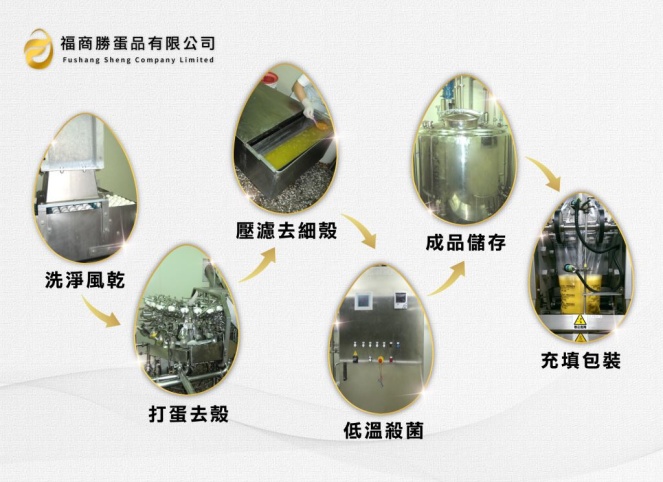 圖片來源：福商勝蛋品有限公司進蛋-人工檢查-洗淨-風乾-打蛋分離蛋液-過濾-低溫冷卻(7度C)-低溫殺菌(60度C)-冷卻暫存(7度C)-填充   3.液蛋分類a.全蛋液b.蛋白液c.蛋黃液影片欣賞：CAS殺菌液蛋宣導短片(1’18-6’36共5’18)https://www.youtube.com/watch?v=j_DC71GTw2E三、蛋之營養豐富礦物質、維生素、不飽和脂肪酸、卵磷脂影片欣賞：CAS殺菌液蛋宣導短片(7’40-8’30 共50秒)https://www.youtube.com/watch?v=j_DC71GTw2E四、挑選雞蛋並了解雞蛋保存方式請問學生覺得該如何挑選? 越大越好?1.雞蛋之挑選外觀：乾淨、無裂縫、大小適中照光：氣室大小觸覺：蛋殼厚、輕搖感受稠密度2.雞蛋保存方式a. CAS生鮮蛋品於25℃以下可保存14天；建議購買後立即貯放於冰箱冷藏，保存期限可達4週以上，保存時應將鈍端朝上。
b. CAS殺菌液蛋應依產品特性冷藏（7℃以下）或冷凍（-18℃）保存，並在產品標示之有效日期內使用完畢。3.品質鑑定a.新鮮會沉入水中，不新鮮浮上水面b.蛋黃、蛋白、蛋清是否分明c.蛋黃高挺正中、蛋白黏稠、濃厚蛋白多、厚雞蛋挑選總有迷思！到底新不新鮮怎麼看！(10’12)https://www.youtube.com/watch?v=q4cBKpXtY4I參、綜合活動經由課堂中所學的，來實際評估蛋品的新鮮度(老師準備兩顆蛋，一顆洗選，一顆散蛋)先看外觀拿拿看評估打開觀察以牙籤鑑定結尾：蛋品與我們息息相關，希望同學可以將今天上課所學的運用在日常生活中，能夠挑選新鮮之蛋品。投影機電腦ppt投影機電腦ppt投影機電腦Ppt學習單投影機電腦Ppt學習單投影機電腦Ppt學習單投影機電腦Ppt學習單投影機電腦Ppt學習單實作用具(雞蛋牙籤 碗)20秒2分2分6分1秒5’182分1分2分2分3分10分13分1分課堂參與度-是否專心聽課課堂參與度-是否專心聽課課堂參與度-是否專心聽課、筆記課堂參與度-是否專心聽課、筆記課堂參與度-口頭回答課堂參與度-是否專心聽課、筆記課堂參與度-是否專心聽課、筆記課堂參與度-實際參與活動